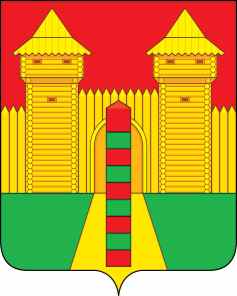 АДМИНИСТРАЦИЯ  МУНИЦИПАЛЬНОГО  ОБРАЗОВАНИЯ «ШУМЯЧСКИЙ   РАЙОН» СМОЛЕНСКОЙ  ОБЛАСТИПОСТАНОВЛЕНИЕот 14.06.2024г. № 300          п. ШумячиВ соответствии с Градостроительным Кодексом Российской Федерации, Федеральным законом от 06.10.2003 № 131-ФЗ «Об общих принципах организации местного самоуправления в Российской Федерации», Федеральным законом от 13.07.2015 № 218-ФЗ «О государственной регистрации недвижимости», Жилищным кодексом Российской Федерации, на основании Протеста прокуратуры Шумячского района Смоленской области      Администрация муниципального образования «Шумячский район» Смоленской области   П О С Т А Н О В Л Я Е Т:	1. Внести в Административный регламент предоставления Администрацией муниципального образования «Шумячский район» Смоленской области муниципального услуги «Перевод жилого помещения в нежилое помещение и нежилого помещения в жилое помещение на территории Шумячского городского поселения» (далее - Административный регламент), утвержденный постановлением Администрации муниципального образования «Шумячский район» Смоленской области от 15.08.2023г. № 356, следующие изменения:	1.1. раздел 3 Административного регламента дополнить пунктом следующего содержания «3.5.1. Органы местного самоуправления, осуществляющие перевод жилого помещения в нежилое или нежилого помещения в жилое помещение, в срок не позднее 5 рабочих дней с даты утверждения (подписания) акта приемочной комиссии, подтверждающего завершение перепланировки, в том числе в связи с переводом жилого помещения в нежилое помещение и обратно, обязаны направить в электронной форме с использованием единой системы межведомственного электронного взаимодействия в орган регистрации прав заявление об осуществлении государственного кадастрового учета или государственного кадастрового учета и государственной регистрации права заявителя на перепланированное помещение (в тех случаях, когда для перевода требовалось проведение переустройства и (или) перепланировки) с приложением к нему акта приемочной комиссии и решения о переводе.	2. Контроль за исполнением настоящего постановления возложить на заместителя Главы муниципального образования «Шумячский район» Смоленской области  Дмитриеву Н.М.О внесении изменений в Административный регламент Администрации муниципального образования «Шумячский район» Смоленской области по предоставлению муниципальной услуги «Перевод жилого помещения в нежилое помещение и нежилого помещения в жилое помещение на территории Шумячского городского поселения»Глава муниципального образования«Шумячский район» Смоленской области                           Д.А. Каменев